Od 06.04.2020 do 10.04.2020Język angielski dla dzieci i rodziców.Zapraszam do wspólnej zabawy  Wprowadzenie słówek dotyczących Wielkanocy:Easter Sunday – Niedziela WielkanocnaEaster Monday – „Lany Poniedziałek”Easter bunny – króliczek wielkanocnyEaster egg – pisankaBasket – koszyczekChick – kurczaczekRibbon – kokardkaGrass – trawaUtrwalenie pytań – porównywanie dwóch obrazków wielkanocnych z króliczkiem zad.2How many Easter eggs are there? Ile jest pisanek? (rysunek 1)There are 5 Easter eggs. – Jest 5 pisanek.How many Easter eggs ere there? – Ile jest pisanek? (rysunek 2)There are 6 Easter eggs. – Jest 6 pisanek.What colour is the basket? – Jakiego koloru jest koszyczek? (rysunek 1)The basket is brown. – Koszyczek jest brązowy.What colour is the basket? – Jakiego koloru jest koszyczek? (rysunek 2)The basket is orange. - Koszyczek jest pomarańczowy.Zachęcam do szukania wielkanocnych czekoladowych jajek w mieszkaniu lub we własnym ogrodzie – można wykorzystać poniższe instrukcje:Go Straight On – Idź prostoTurn right – Skręć w prawoTurn left – Skręć w lewoMożna też przeprowadzić tą zabawę na wzór polskiej zabawy – „ciepło – zimno”Podaję potrzebne słówka:Very hot – bardzo gorącoHot – gorącoWarm – ciepłoCool – chłodnoCold – zimnoVery cold – bardzo zimnoZachęcam do wykonania wielkanocnej pisanki – Easter Egg – format pracy A4 – technika dowolna 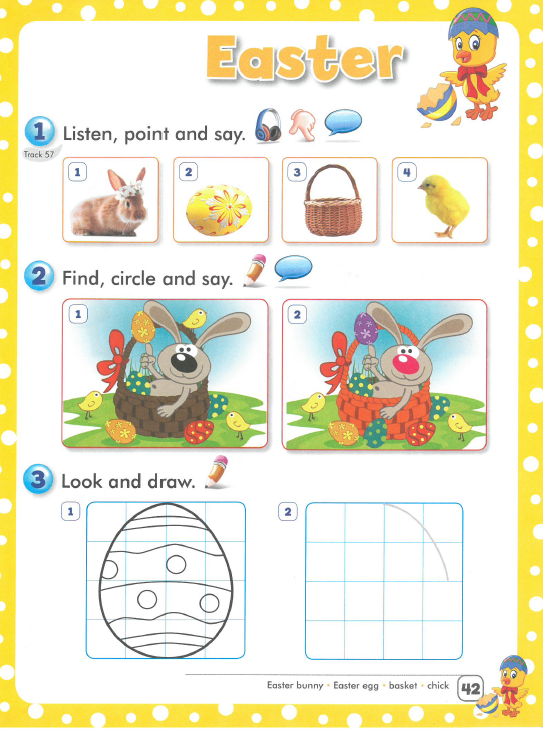 